Algebra 2 w/ Trig4.1 Graph Exponential Growth FunctionsWarm-Up:Course EvaluationsReview Midyear---------------------------------------------------------------------NOTES----------------------------------------------------------------------------------Example 1: Graph   for b > 1				Example 2: Graph   for b > 1Graph 							a) Graph 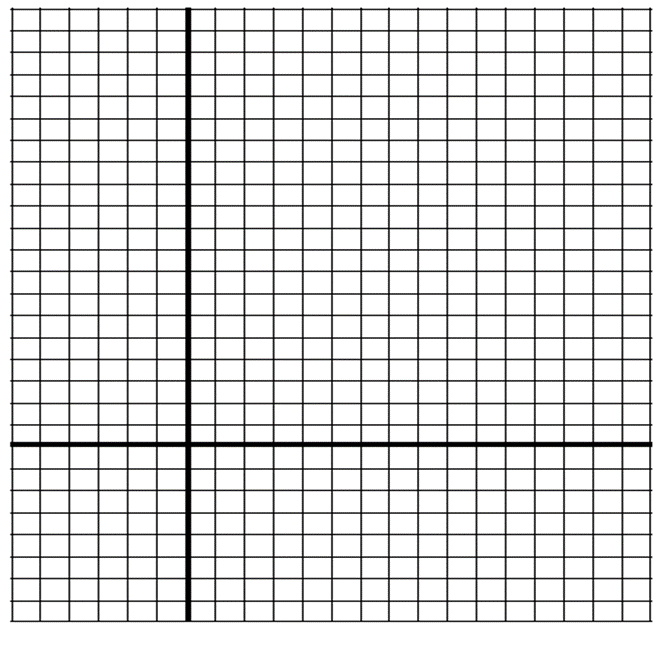 b) Graph 						Example 3: Graph  for b > 1								Graph  . State the domain and range. You try:Graph . State the domain and range. 		2. Graph . State the domain and range. 3. Graph . State the domain and range. 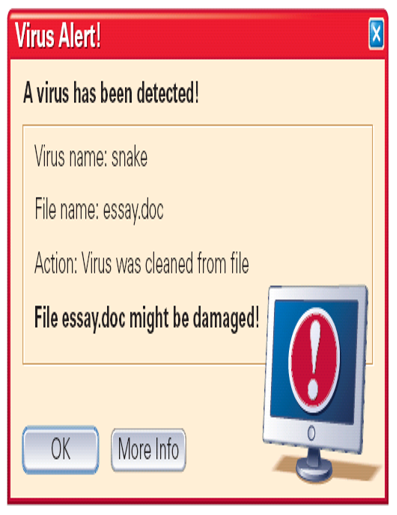 Example 4: Solve a multi-step problemIn 1996, there were 2573 computer viruses and other computer security incidents. During the next 7 years, the number of incidents increased by about 92% each year.Write an exponential growth model giving the number n of incidents t years after 1996. About how many incidents were there in 2003?You Try:In the exponential growth model   , identify the initial amount, the growth factor, and the percent increase.Example 5: Find the balance in an accountYou deposit $4000 in an account that pays 2.92% annual interest. Find the balance after 1 year if the interest is compounded with the given frequency.Quarterly						b. DailyYOU TRY: 5. You deposit $2000 in an account that pays 4% annual interest. Find the balance after 3 years if the interest is compounded daily.a. With interest compounded daily, the balance after 3 years is:KEEP GOING:Graph . State the domain and range.		2. Graph . State the domain and range. 3. You deposit $1500 in an account that pay 3% annual interest compounded daily. What is the balance in your account after 1 year?